АКТ визуального осмотра земельных участковДата осмотра     24 октября 2022 годаВремя осмотра   14-30по адресу: с.Подгородняя Покровка улица Переволоцкая, дом №45, участок №33 (кадастровый номер 56:21:1801001:192) Лица, проводившие осмотр:Ахмерова Ольга Геннадьевна – главный специалист администрации МО Подгородне-Покровский сельсовет;Ломакин Андрей Владимирович – главный специалист администрации МО Подгородне-Покровский сельсовет.На основании заявления Лобзовой Ю.И. действующей по доверенности от собственника земельного участка Федорова Г.В. (№295 от 14.11.2022)  о предоставлении разрешения на условно разрешенный вид использования земельным участкам «блокированная жилая застройка» код 2,3. сотрудники выехали на место нахождения земельного участка. Осмотр проводился в дневное время, при естественном освещении.При визуальном осмотре выявлено, что на земельном участке расположено капитального строение жилого назначения. Имеется два входа (выхода). Акт составлен в 1 экземпляре для приобщения к делу по публичным слушаниям, назначенным на 06.12.2022 с 15-00.Прилагаются 4 фотографии на 2 листах.Подписи лиц, проводивших осмотр:Ахмерова О.Г.    __________________Ломакин А.В. ___________________Приложение к акту осмотра от 18.11.2022 с.Подгородняя Покровка улица Переволоцкая, дом №45, участок №33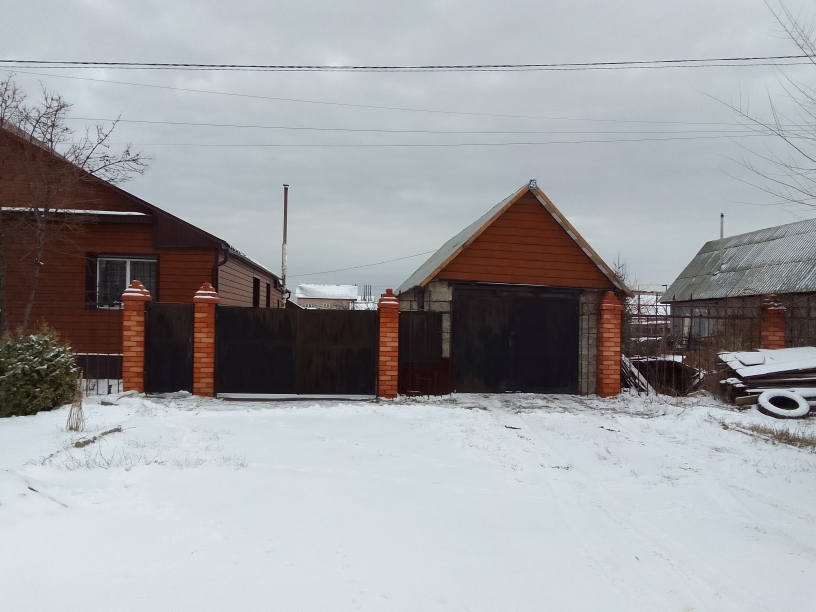 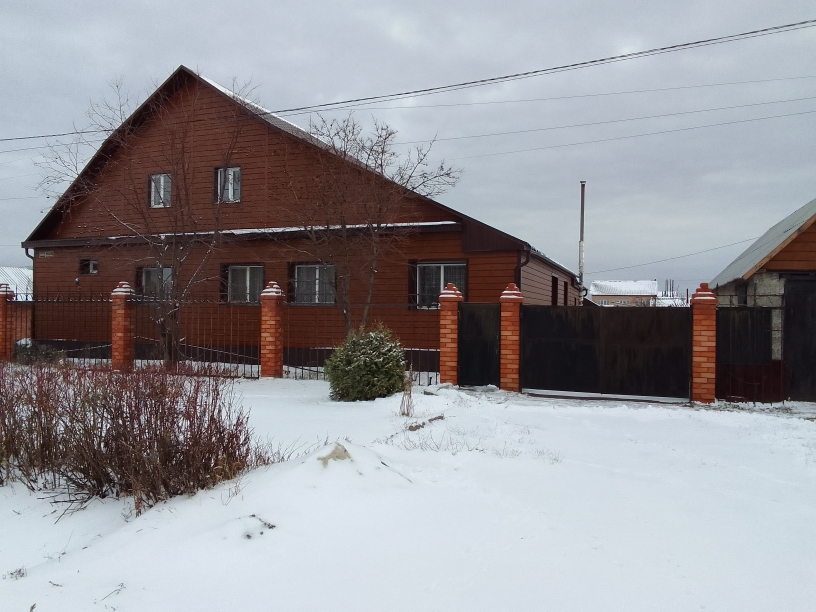 	Приложение к акту осмотра от 18.11.2022 с.Подгородняя Покровка улица Переволоцкая, дом №45, участок №33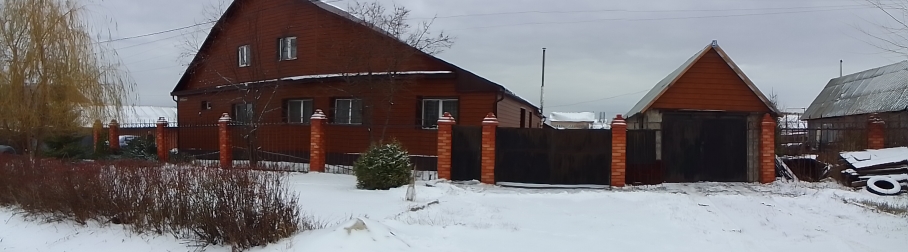 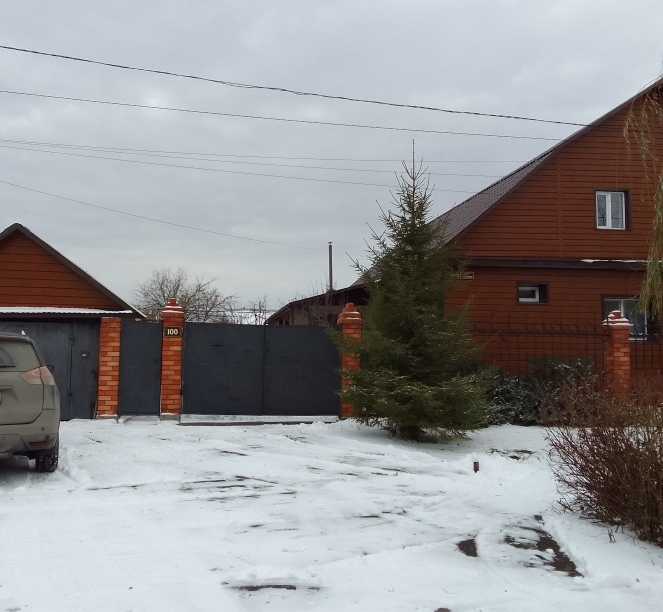 